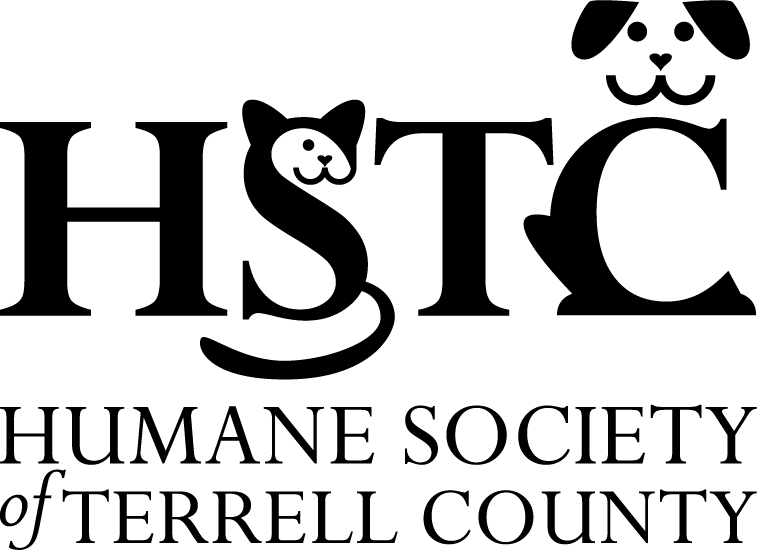 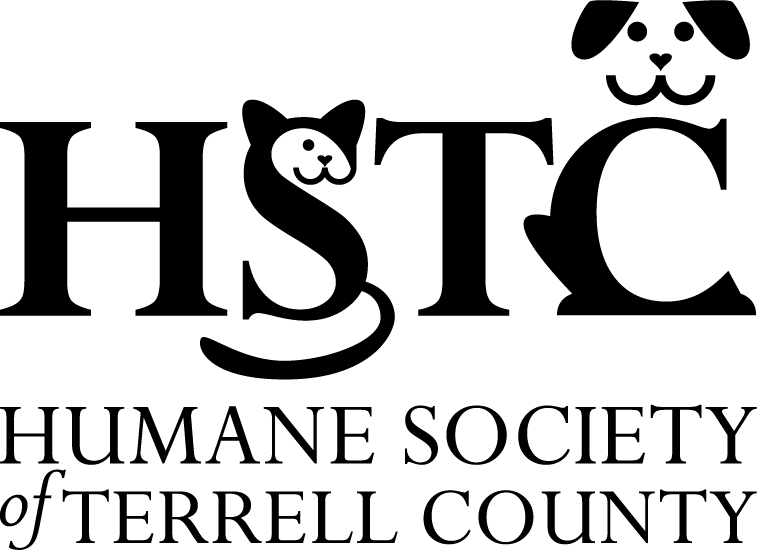 P L E A S E S P A Y   & N E U T E R  Low Cost Solutions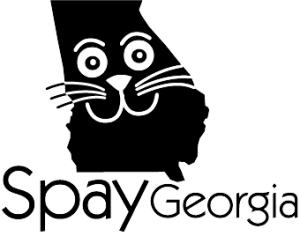 Female Cat $ 55.00 						Male Cat  $ 35.00Female Dog $ 80.00						Male Dog $ 60.00Participating Vets**:  Dougherty – Spelts & Masters    Lee – Leesburg Animal Hospital ~~~~~~~~~~~~~~~~~~~~~~~~~~~~~~~~~~~~~~~~~~~~~~~~~~~~~~~~~~~~~~~~~~~~~~~~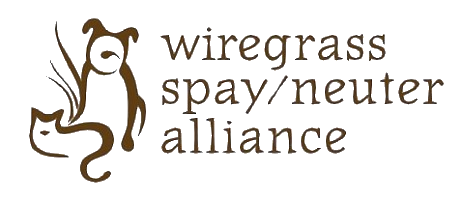 Feline Spay $ 50.00 						Feline Neuter $ 40.00Canine Spay $ 70.00* 					Canine Neuter $ 60.00* * plus $10 for dogs weighing more than 60-80 lbs, $20 over 80 lbs.~~~~~~~~~~~~~~~~~~~~~~~~~~~~~~~~~~~~~~~~~~~~~~~~~~~~~~~~~~~~~~~~~~~~~~~~      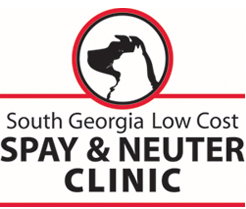 $60 - CATS 
$75 - DOGS (under 50 lbs) 					$95 - DOGS (75-90 lbs)
$85 - DOGS (50-75 lb)					$110 - DOGS (over 90 lbs)~~~~~~~~~~~~~~~~~~~~~~~~~~~~~~~~~~~~~~~~~~~~~~~~~~~~~~~~~~~~~~~~~~~~~~~~~~~~~~ALL PRICES ARE SUBJECT TO CHANGE above rates are posted fees as of 8/1/15.** Participating Vets can/will change, Spay GA will provide the most current list.  It Was Us.  We Let  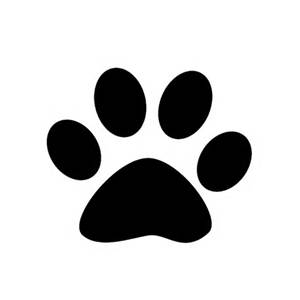 the Dogs Out.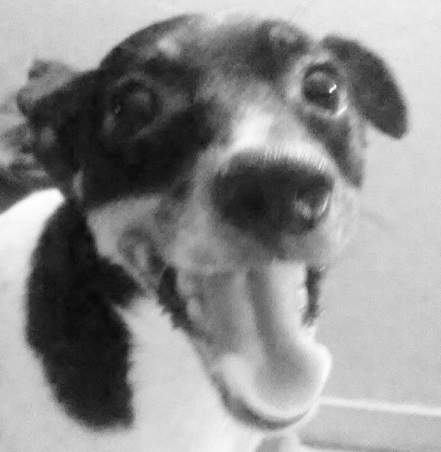 In Memory of Blackie, Gabbie & Floyd’s rescue 8/6/15Please don’t LITTER.HSTC current has over 80 dogs in care.  Please consider before you allow your dog to Breed.   There are ALREADY so many good dogs in need of a Good home.   How will you know if you Pet’s Offsprings will be placed in a good Home And not end up in the Euthanasia Row of a Shelter?  If Spaying and Neutering is an Issue for you, please Speak with our Volunteers.   We may be able to help with Transport, Financial Needs or Answer any concerns you may have.    Your Pet Can Be Spayed Starting at 8 Weeks of Age!  DON’T WAIT! 